Unit 10: Computer Aided Design (CAD)LO1: Be able to produce 3D models using a range of modelling toolsProduce 3D models using surface modelling toolsInstructions and answers for tutors These instructions should accompany the OCR learner resource activity which supports Cambridge Technicals in Engineering Level 3.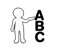 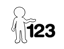 Unit 10: Computer aided design (CAD)LO1: Be able to produce 3D models using a range of modelling toolsProduce 3D models using surface modelling toolsLearner activity sheetActivity 1: Create a 3D model of a soap bar using surface modelling techniquesSurface modelling techniques are generally used to produce advanced geometry that is difficult or impossible to manufacture using solid modelling techniques. Some shapes cannot be created using solid modelling tools. Even advanced solid modelling tools such as sweep and loft tend to have flat sides at the beginning and end due to the limitations and nature of the construction process. Surfaces are regularly used to produce geometry that has no flat ends or sides. Surfaces tend to be constructed one face at a time where solid features generate multiple sides of geometry in a single operation. This lesson will focus on the production of a surface model for a bar of soap. This may initially appear to be a simple model, but the ‘organic’ nature of its geometry makes the construction of the shape reliant on surfaces to produce accurate geometry. 1.	Symmetry is a critical feature of this model so will be utilised to optimise geometry creation. A top and bottom quarter will be created and mirror tools used to complete the overall model geometry. 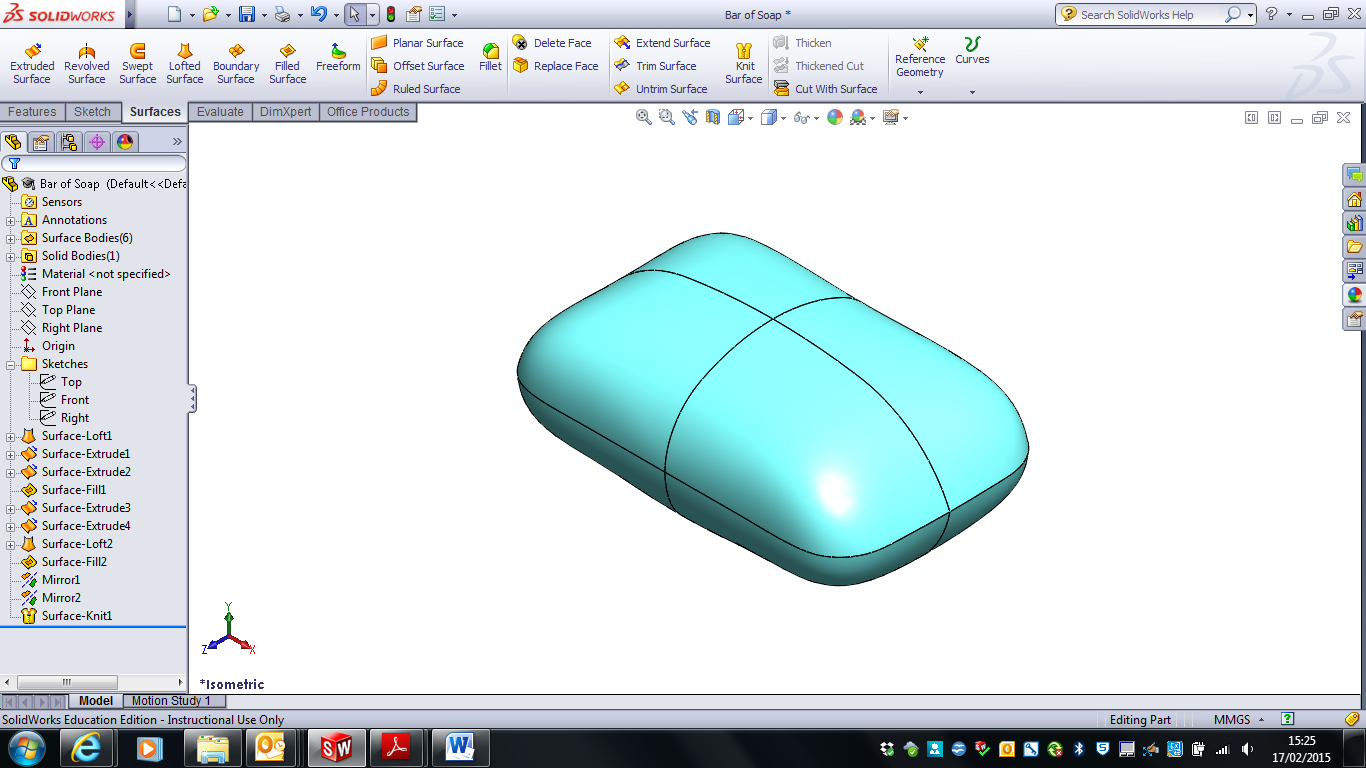 2.	Overall sketch geometry of the soap bar is required on the 3 primary planes to define the side, front and top profiles of the final model. Create the sketches below on the Top, Front and Right (or equivalent) planes within the modelling environment. All the sketches are symmetrical.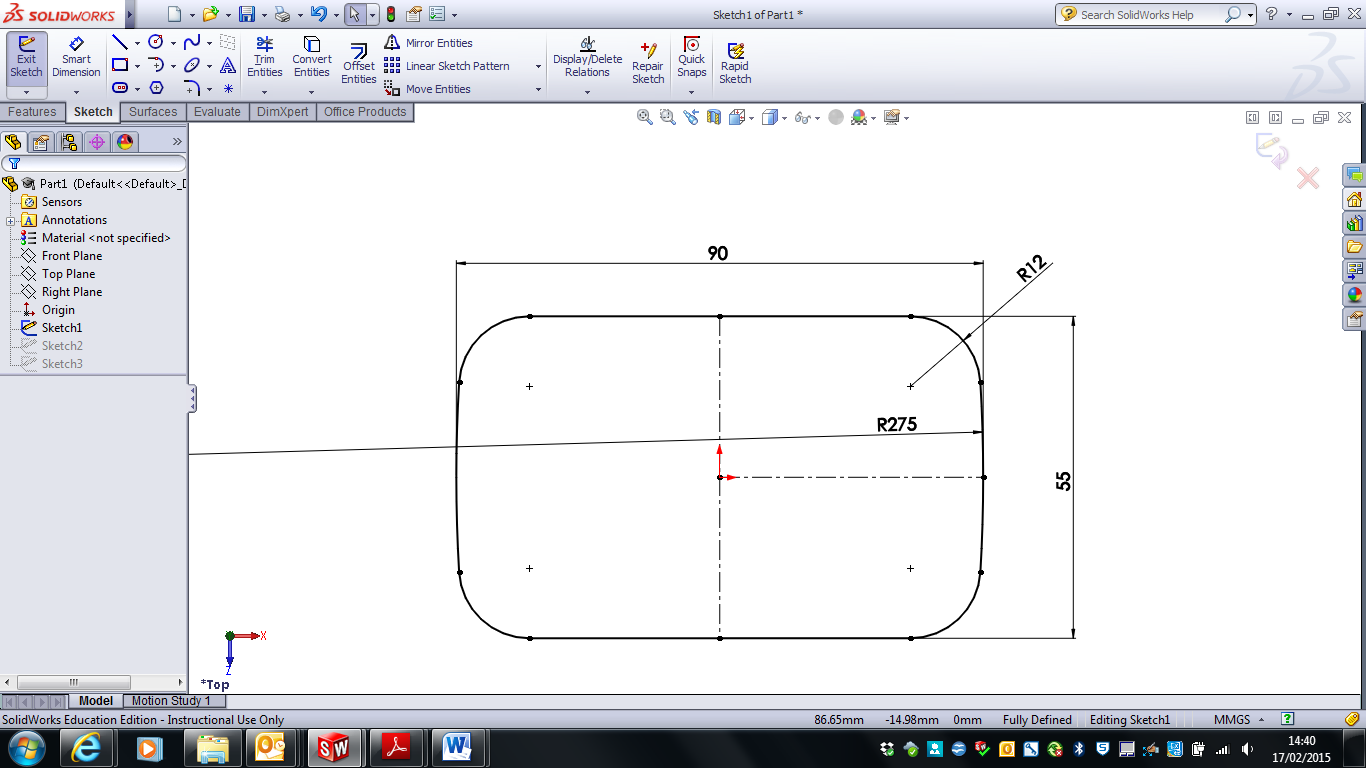 Sketch created on Top Plane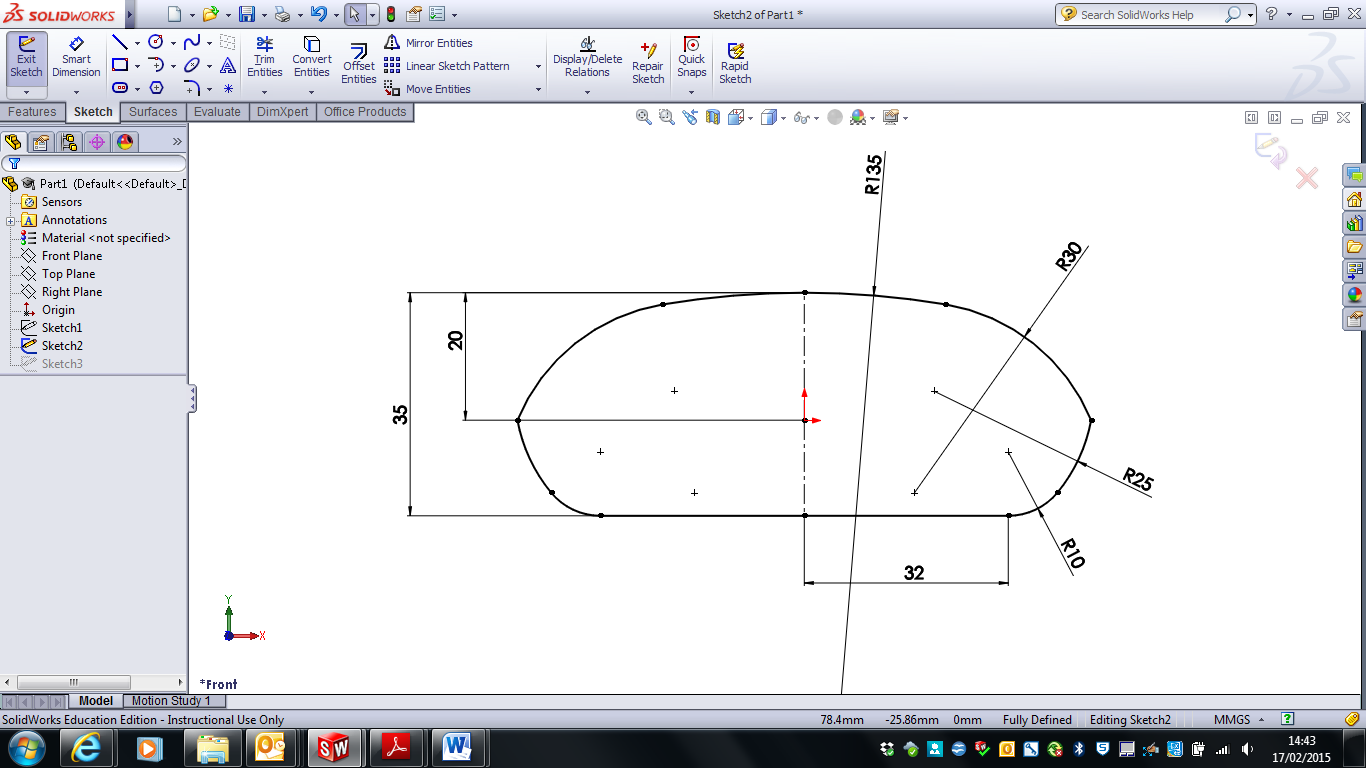 Sketch created on Front Plane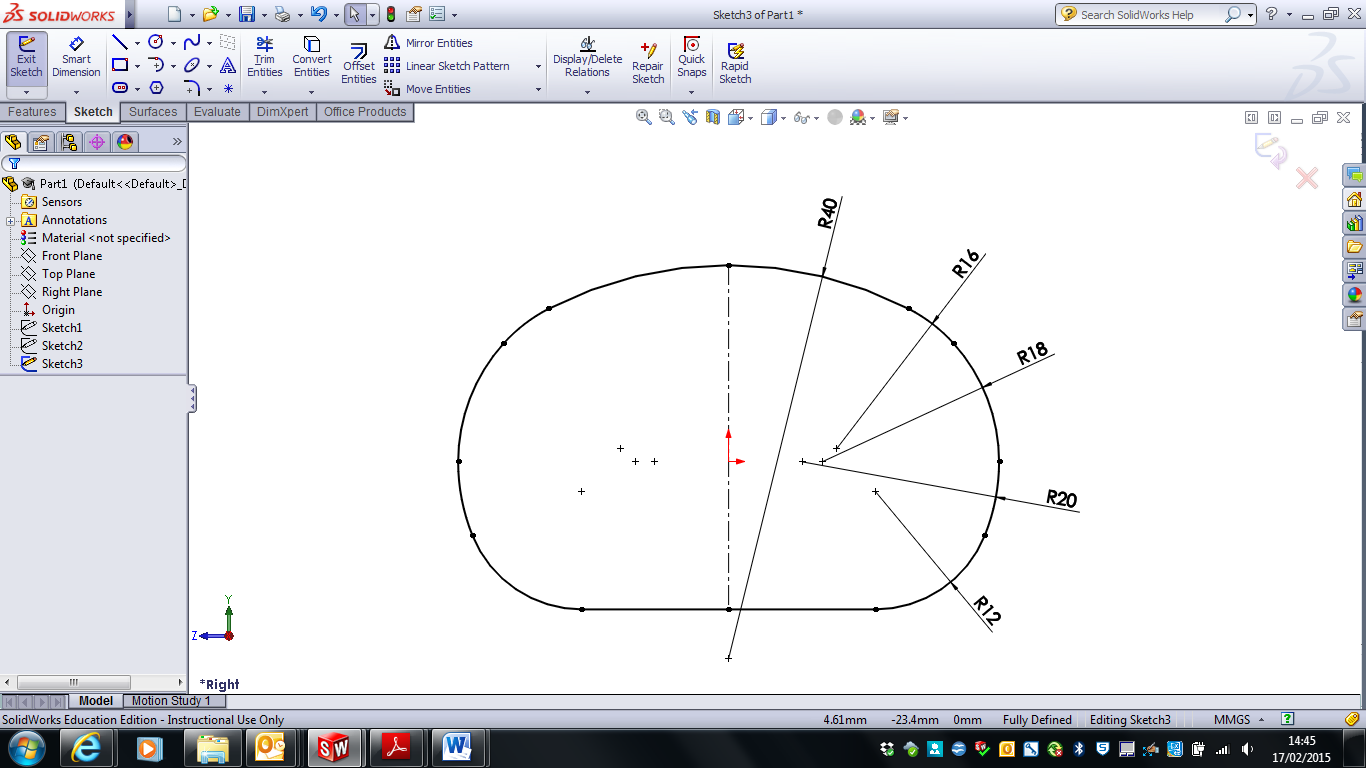 Sketch created on Right Plane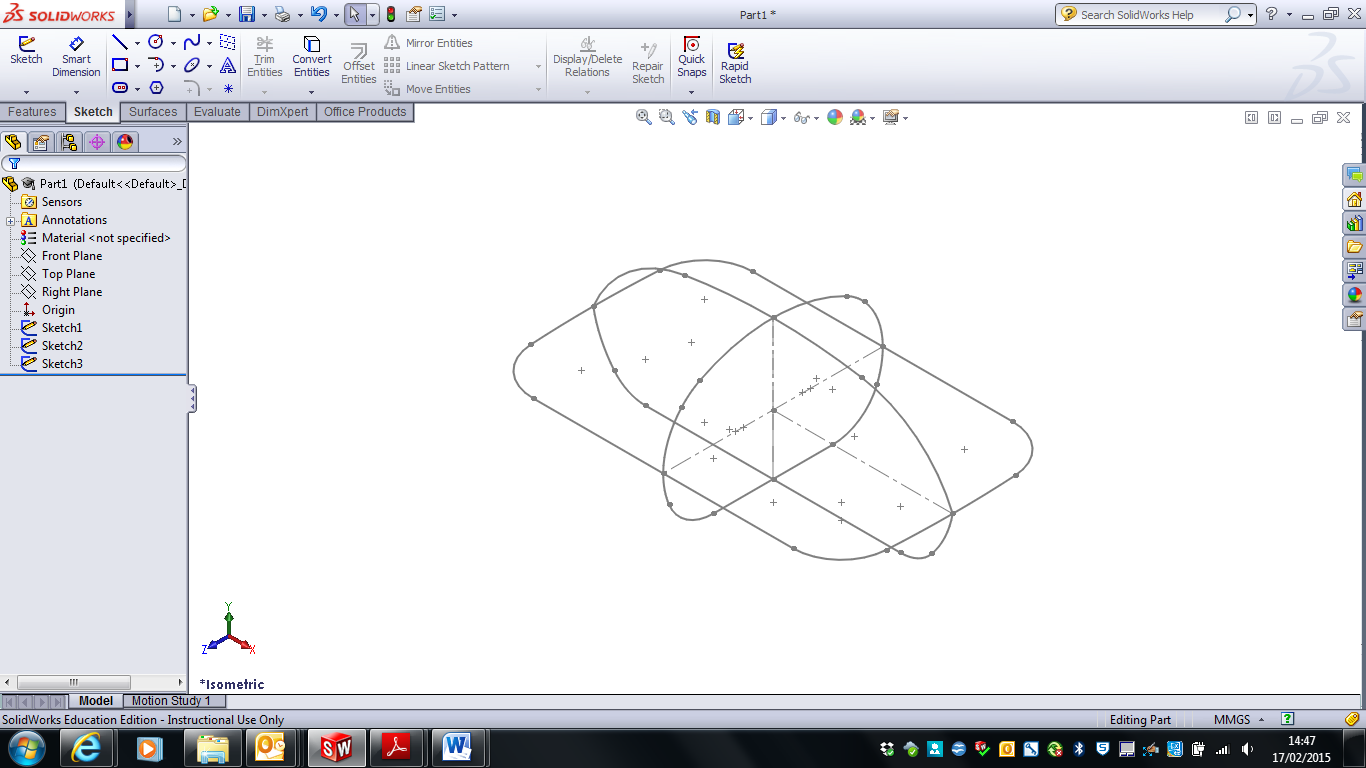 The 3 sketches intersect as shown3.	Using the overall reference geometry created in the 3 preliminary sketches create the following sketch geometry in the closest quartile of the part. Use the ‘convert’ feature in the software where possible to save valuable sketching time. Add additional line geometry tangent to the side profile geometry on the Front and Right planes. Convert the geometry on the Top plane to a single ‘spline’ curve if necessary to ensure a singular geometry construction without intersections when the surface is created. 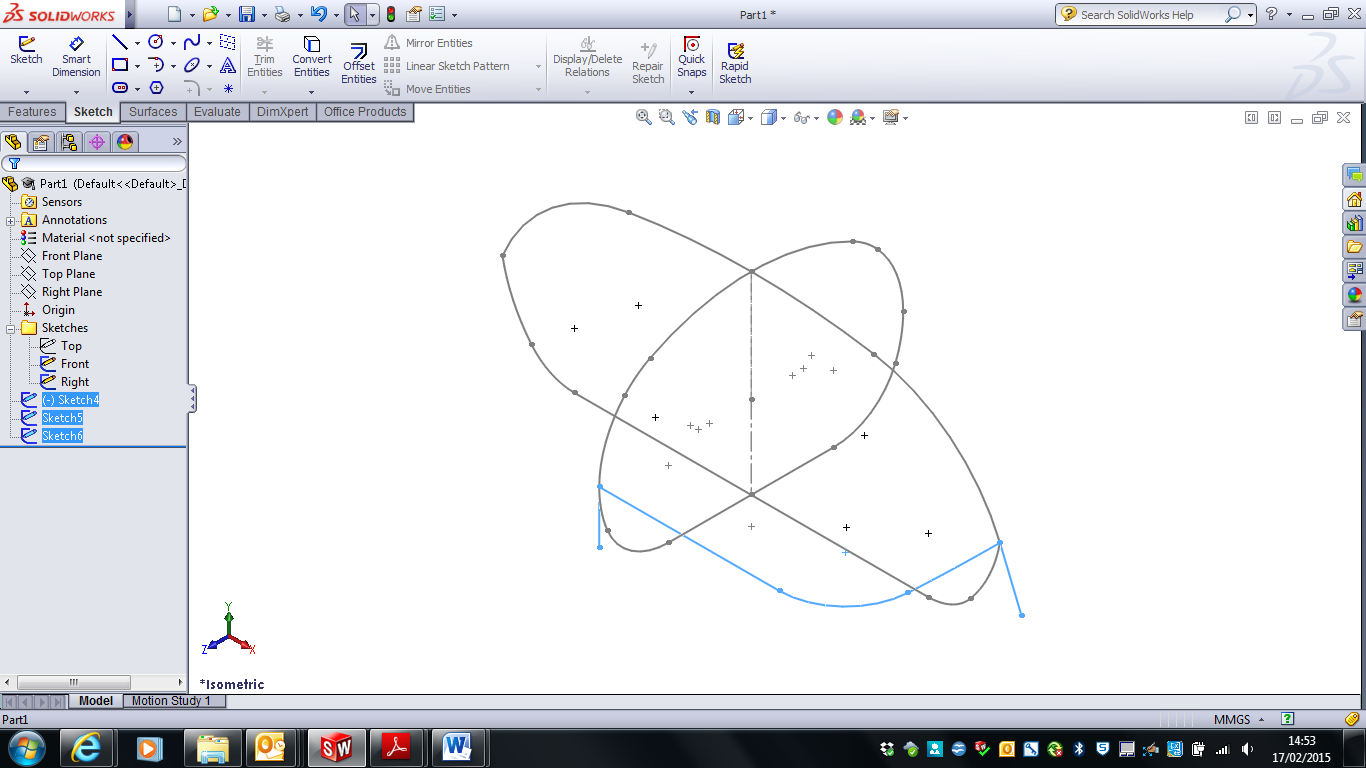 Loft a reference surface between the lines and through the ‘Top’ plane layout sketch. 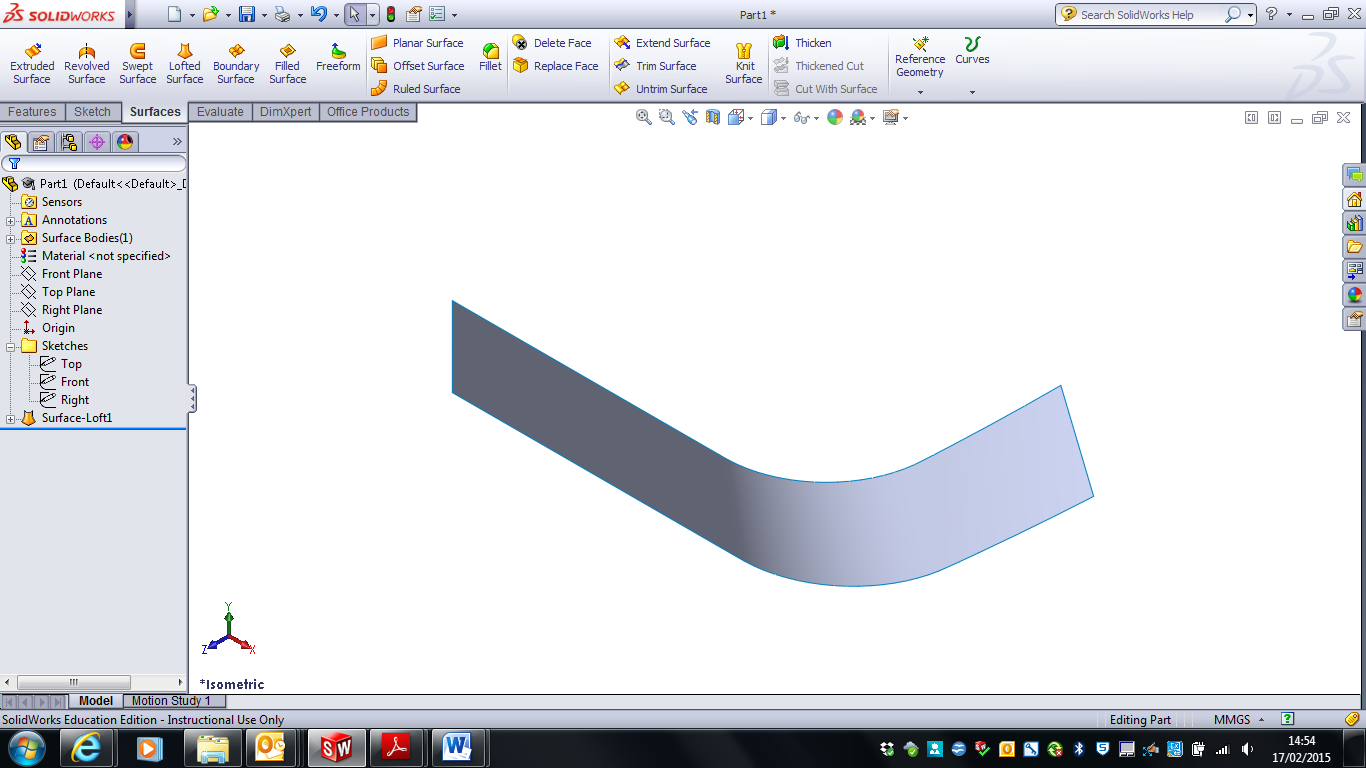 4.	Create a spline curve converted from the upper front quadrant of the reference sketch on the ‘Front’ plane. Extrude this geometry as a surface to any length above 10mm. Ensure the geometry is a single piece of spline geometry to ensure the surface has no joins. 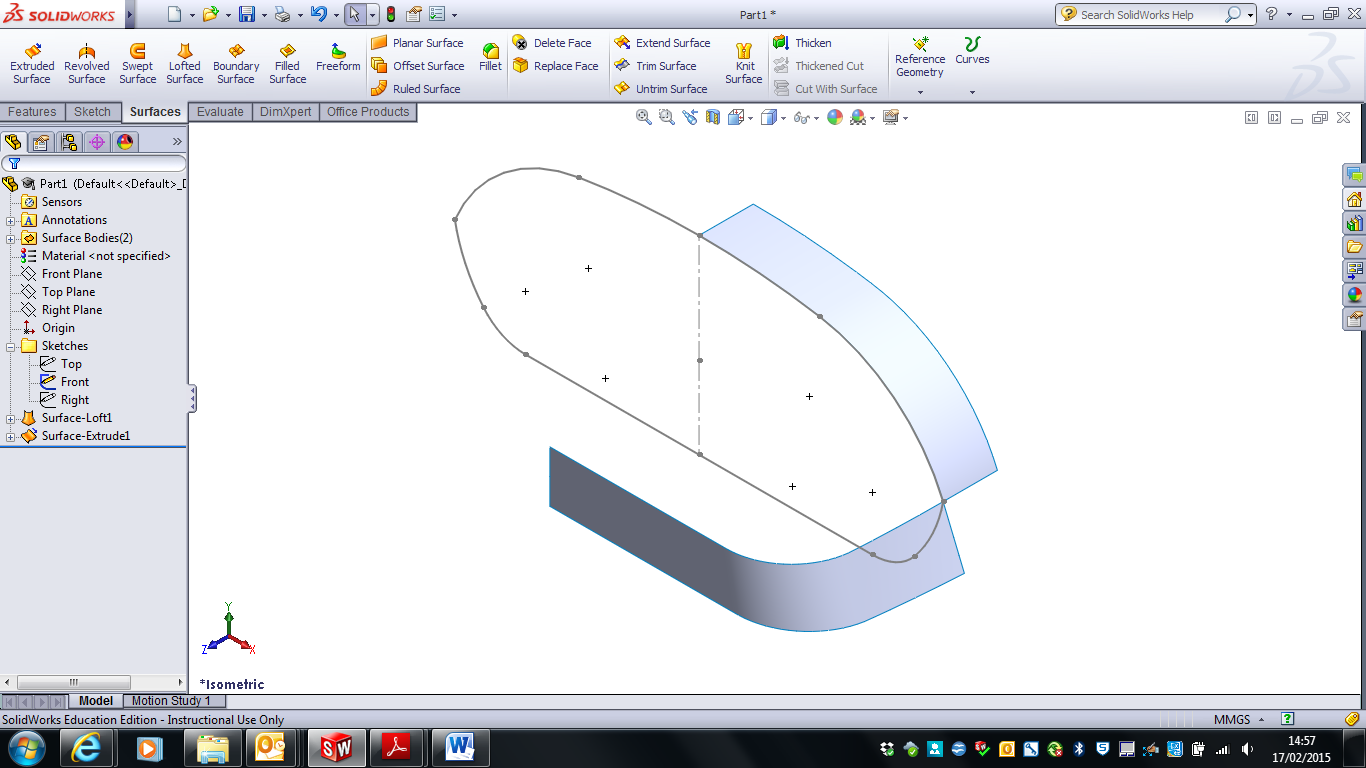 5.	Create a converted spline sketch on the upper left quarter of the ‘Right’ sketch plane reference geometry.Extrude this geometry as a surface to any length above 10mm. Ensure the geometry is a single piece of spline geometry to ensure the surface has no joins. 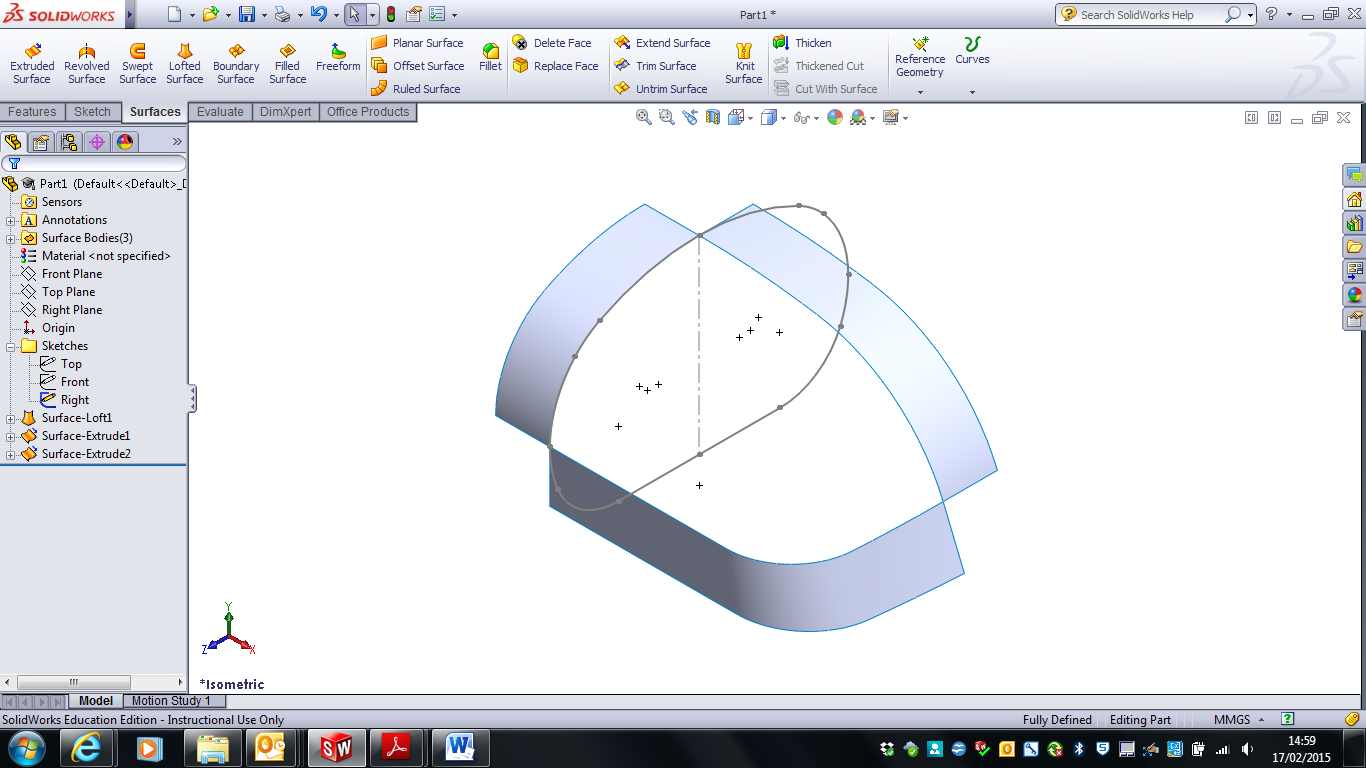 6.	Create a boundary or filled surface that is tangent to the three reference surfaces created so far.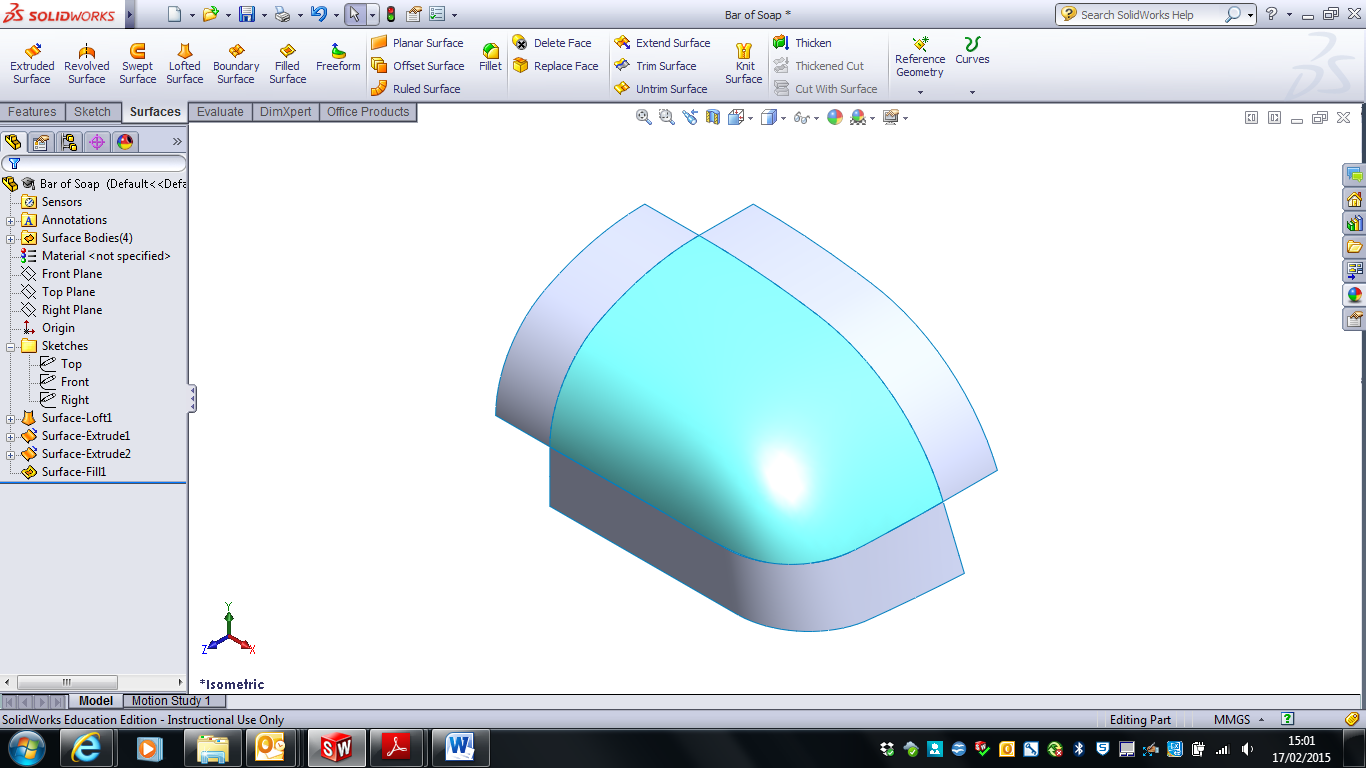 7.	Turn off or hide all of the surfaces that have currently been created. Turn on the sketch that is positioned on the Right plane. 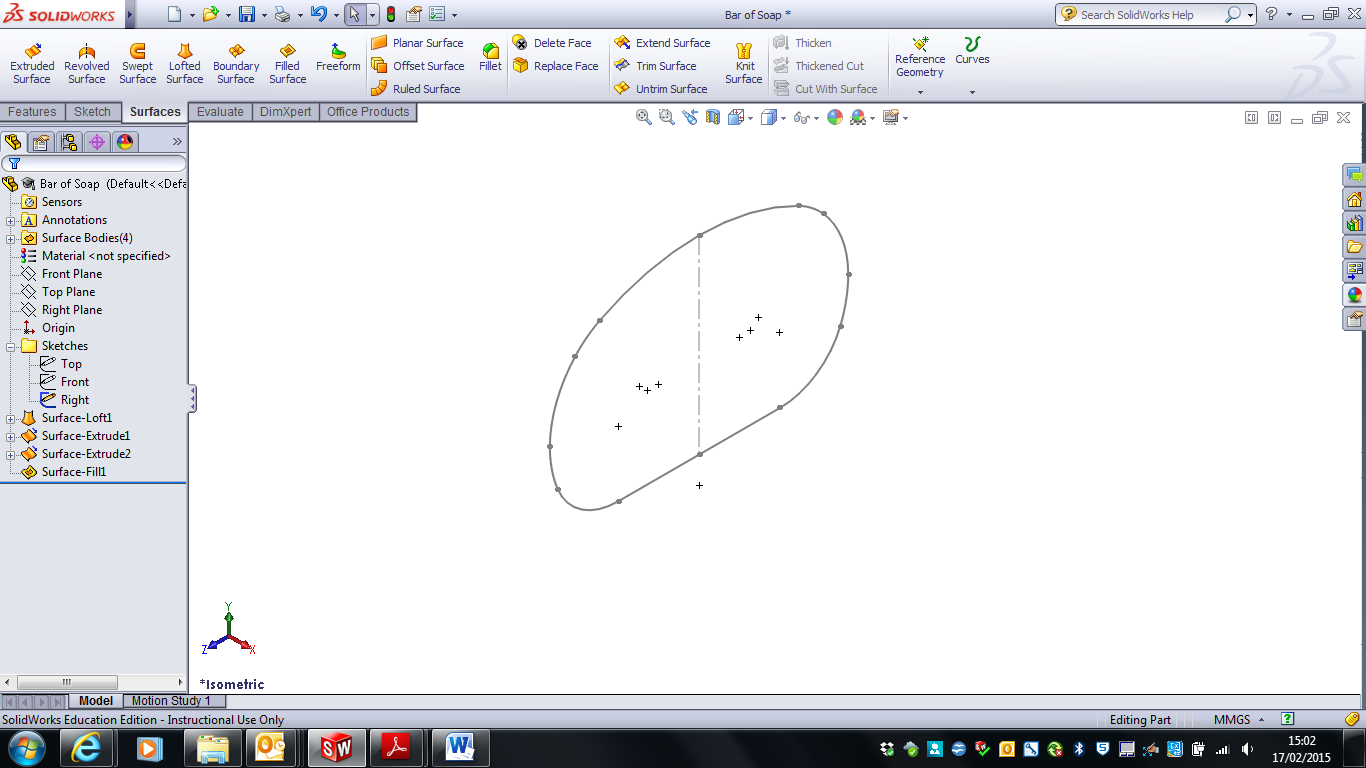 8.	Open a new sketch on the Right reference plane. Convert the sketch geometry in the bottom left hand corner of the sketch.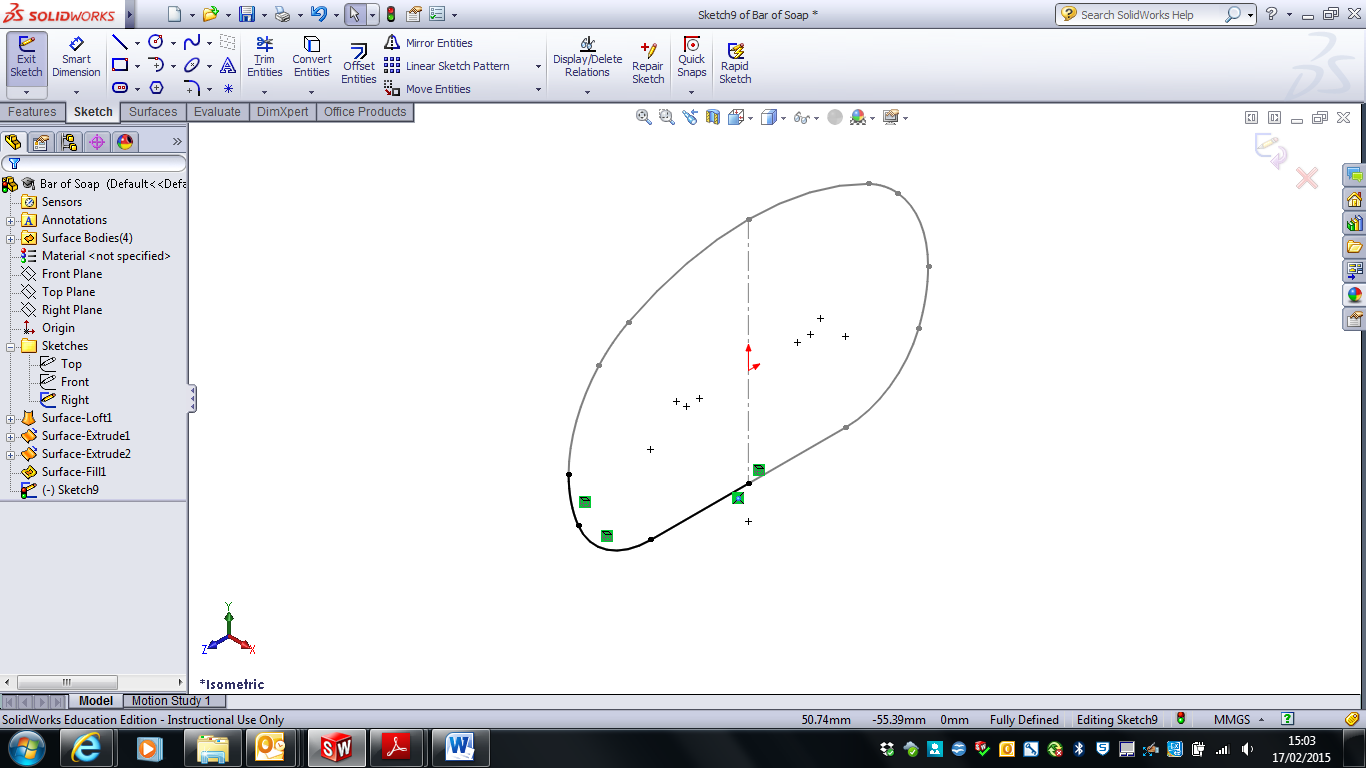 9.	Extrude the converted geometry sketch to 10mm. Ensure the geometry is a single piece of spline geometry to ensure the surface has no joins. 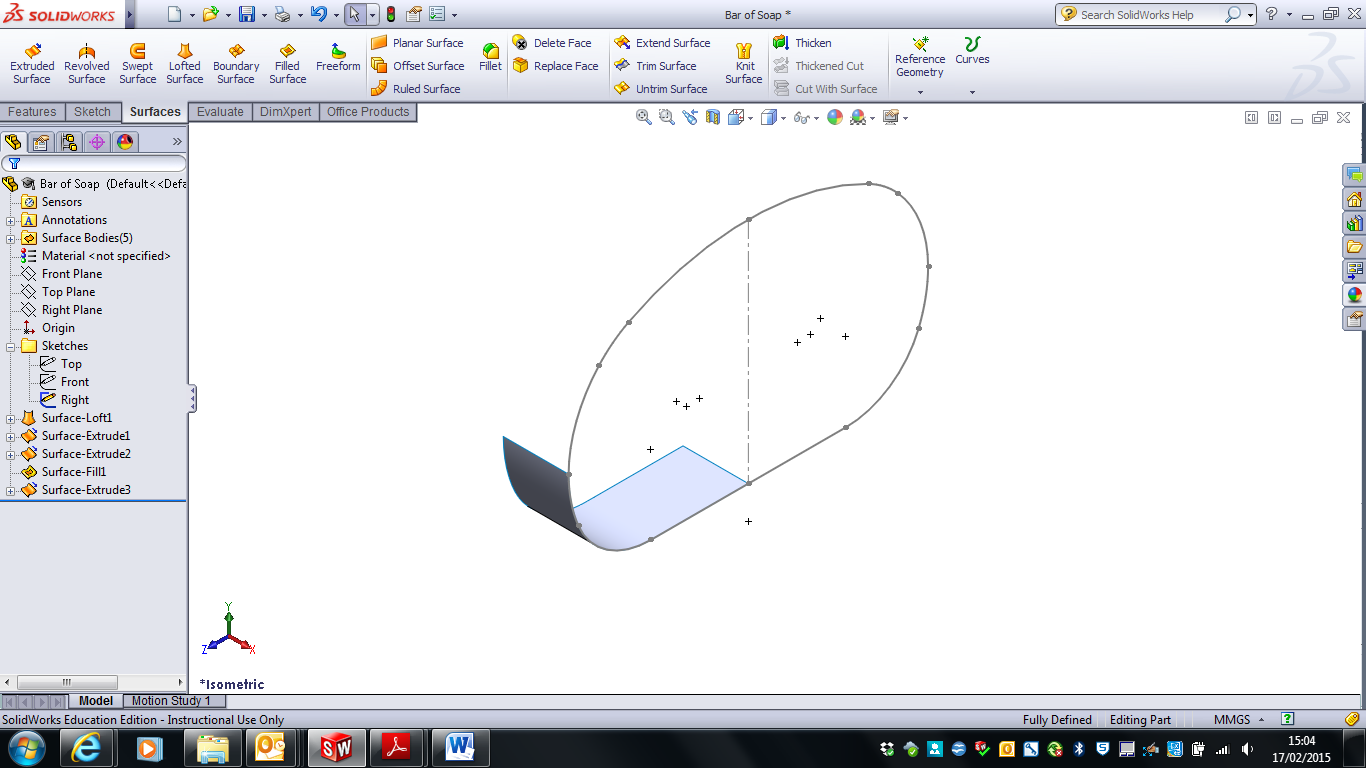 10.	Turn off the reference sketch on the Right plane and turn on the reference sketch on the Front plane. 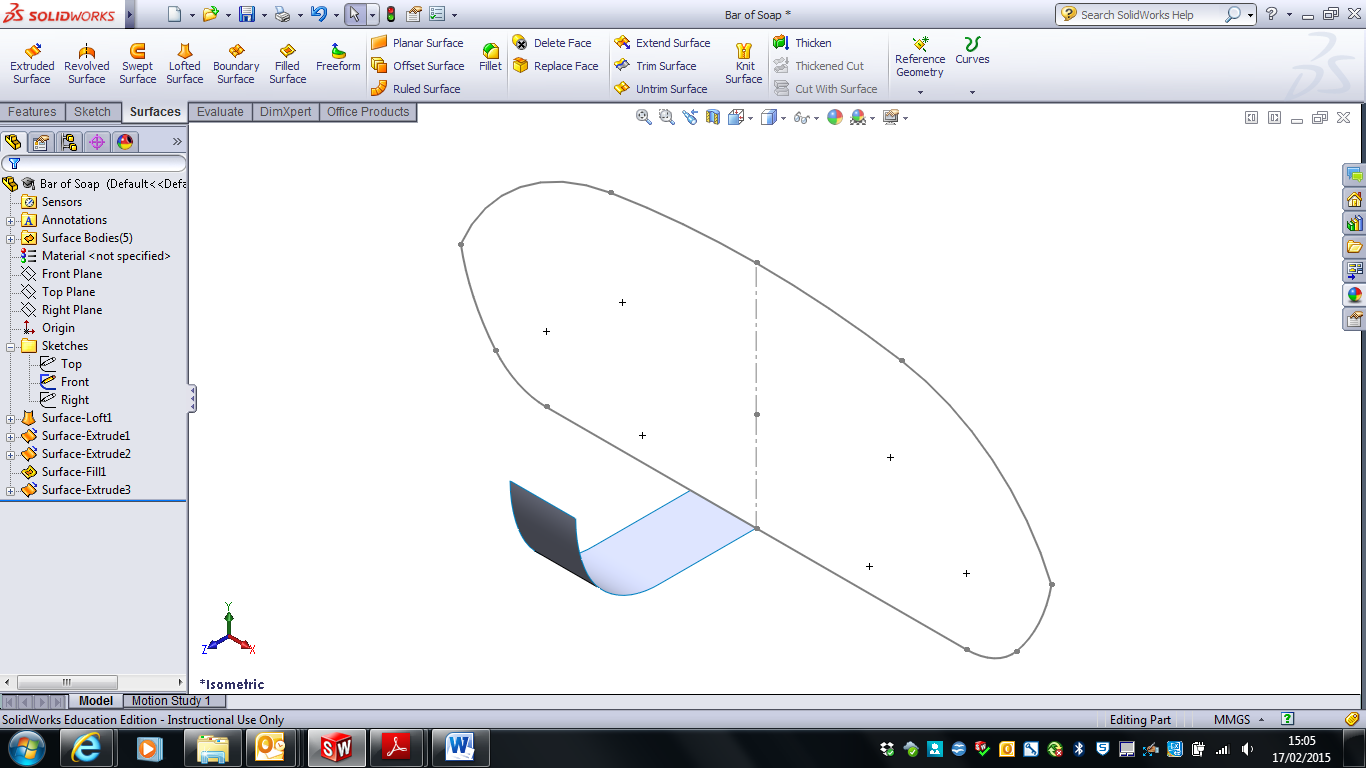 11.	Open a new sketch on the Front plane and create a sketch from the converted geometry taken from the front reference sketch. Convert the geometry in the bottom right hand corner of the sketch. Extrude this surface to 10mm. Ensure the geometry is a single piece of spline geometry to ensure the surface has no joins.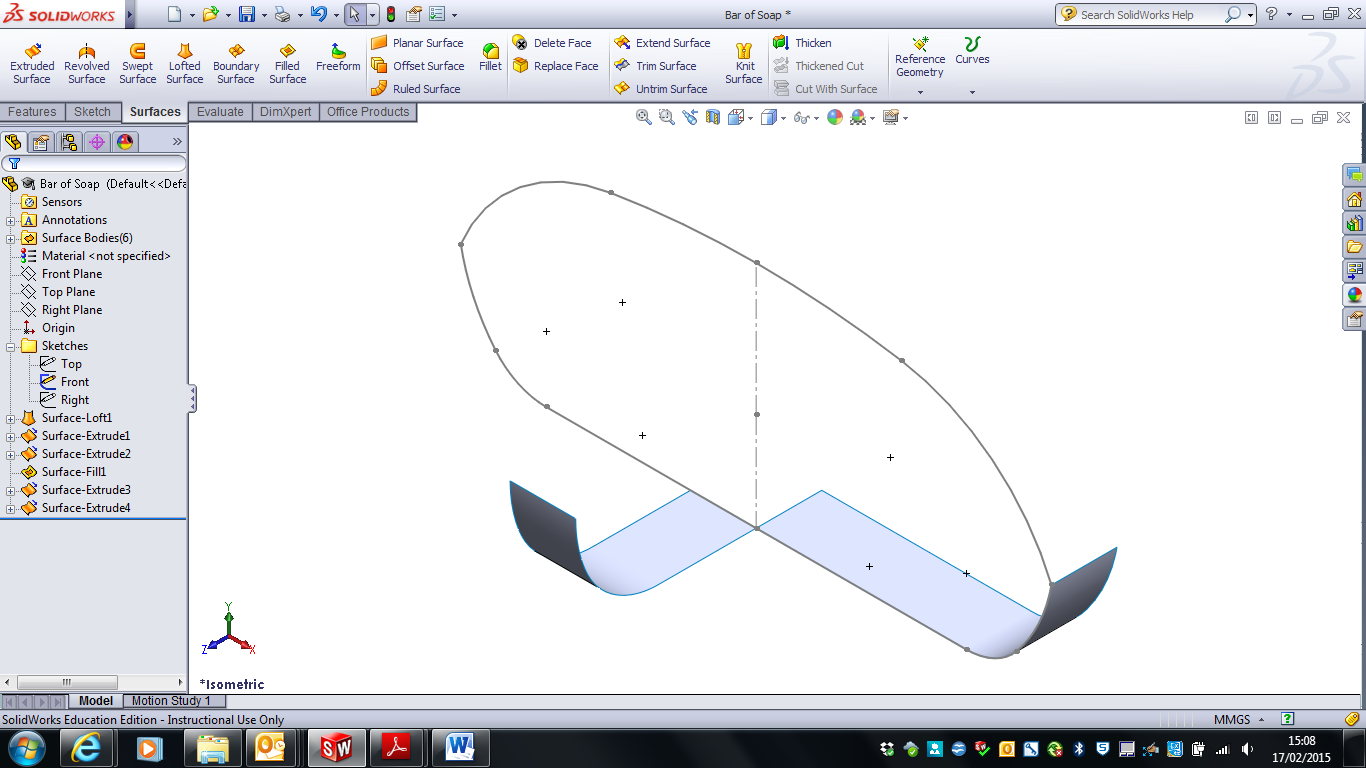 12.	Create two reference sketches that will form part of a lofted surface. These should be approximately 10mm in length and tangent to the two extruded surfaces created in steps 9 and 11.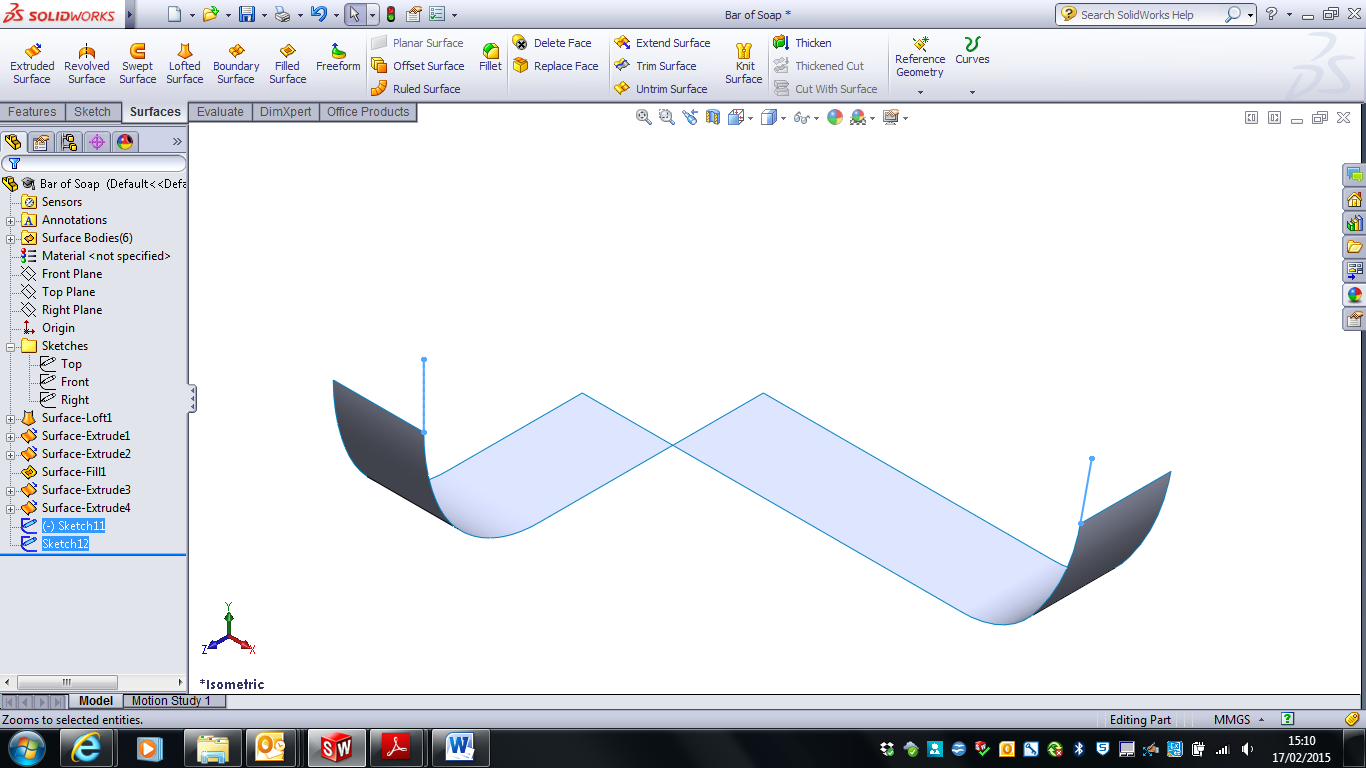 13.	Turn on the tangent filled/boundary surface created in step 6. Using the edge of the filled/boundary surface that is coincident with the top plane as the guide curve, loft a surface between the two reference sketches created in step 12 following the edge of the filled/boundary surface. (Dependent on the software package being used it may be necessary to convert the edge of the filled/boundary surface to sketch geometry.)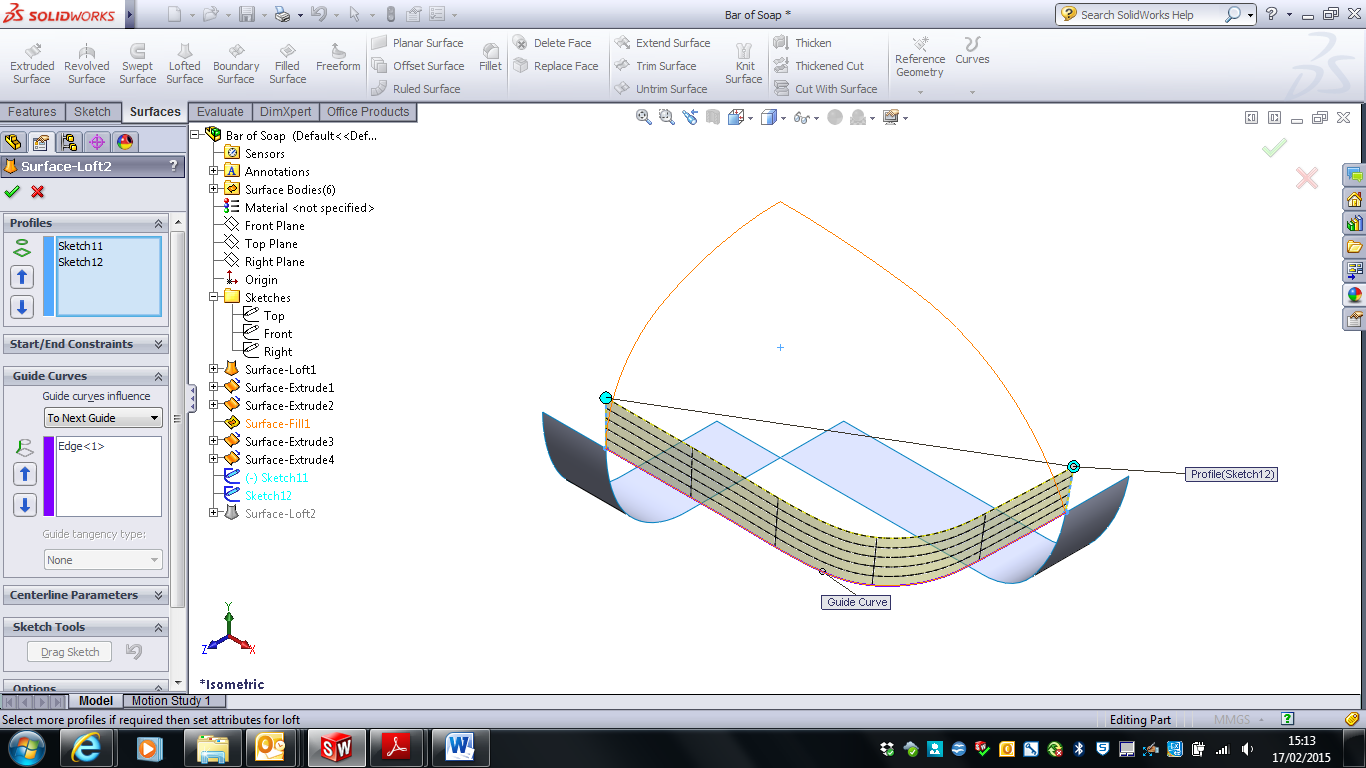 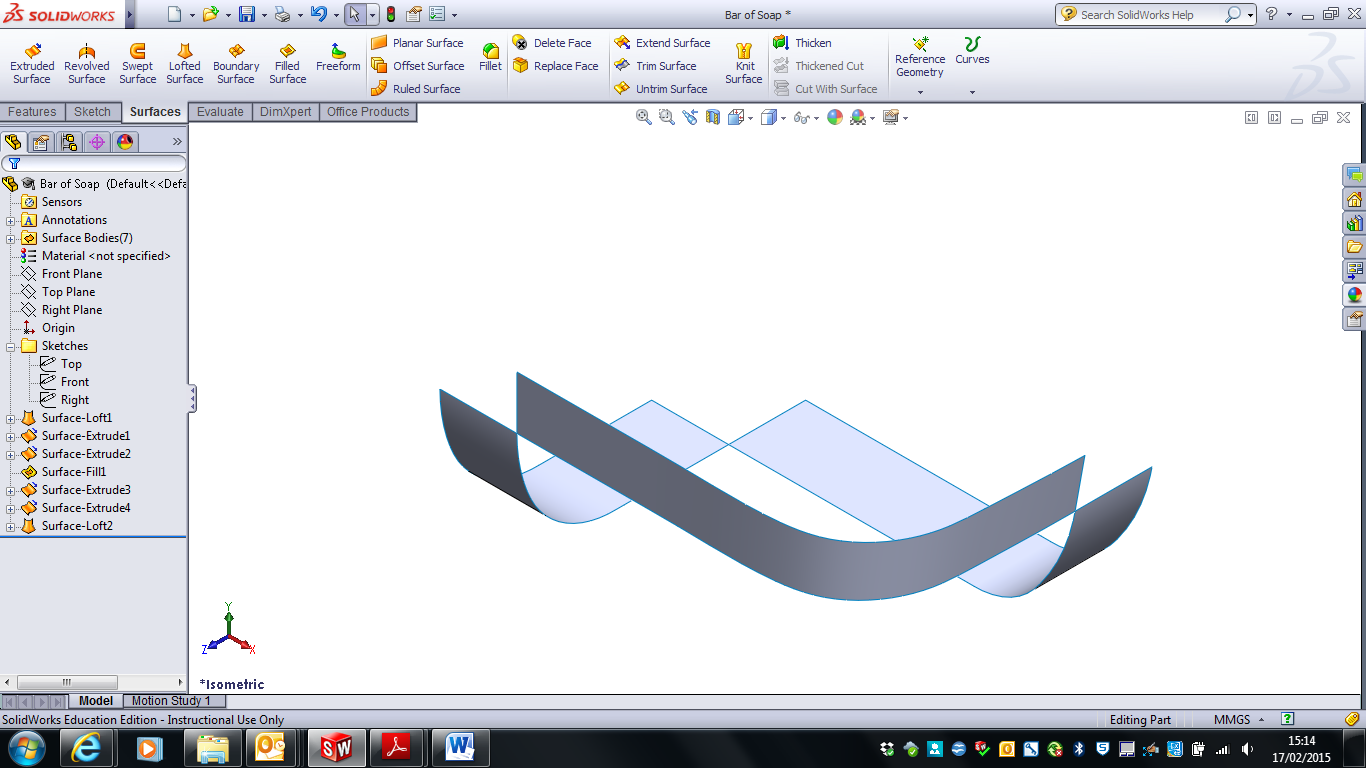 14.	Create a filled/boundary surface that is tangent to the edges of all the reference surfaces created in the steps 9 to 13. 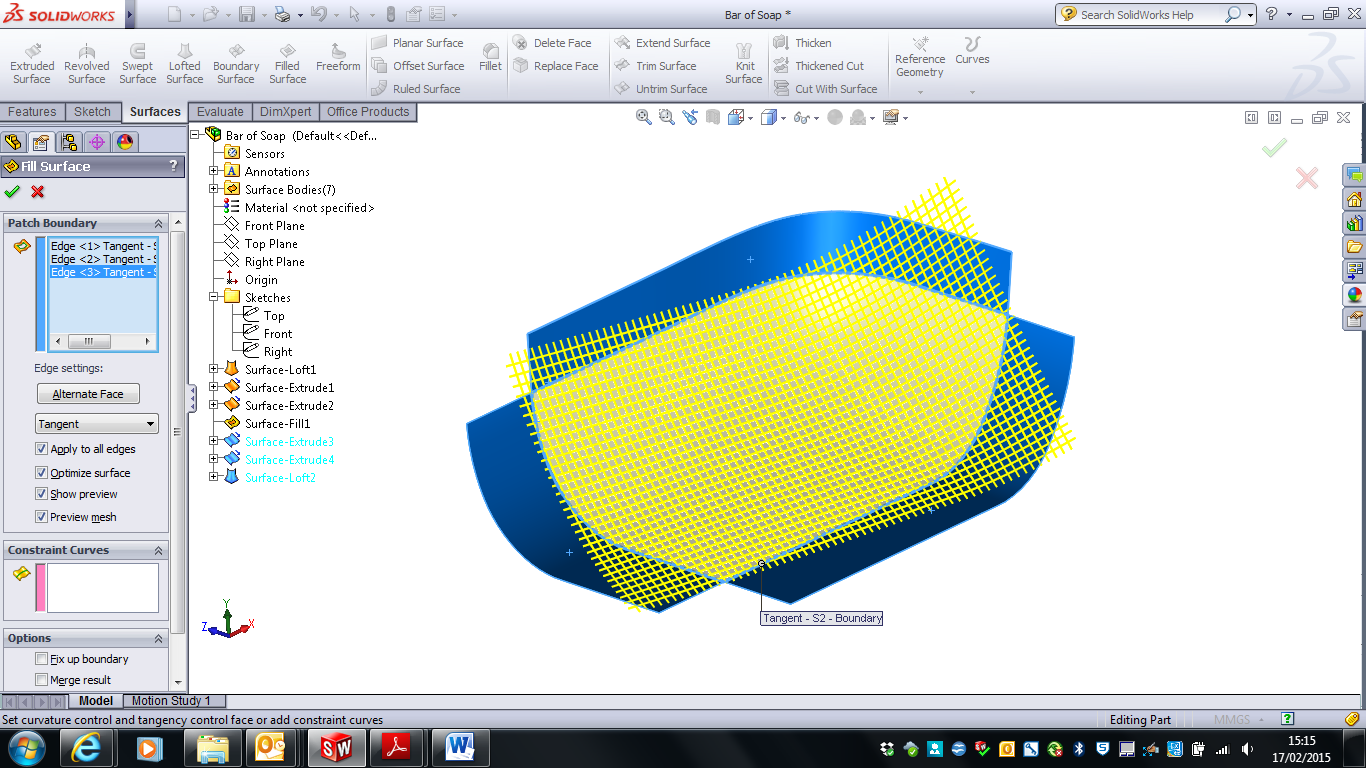 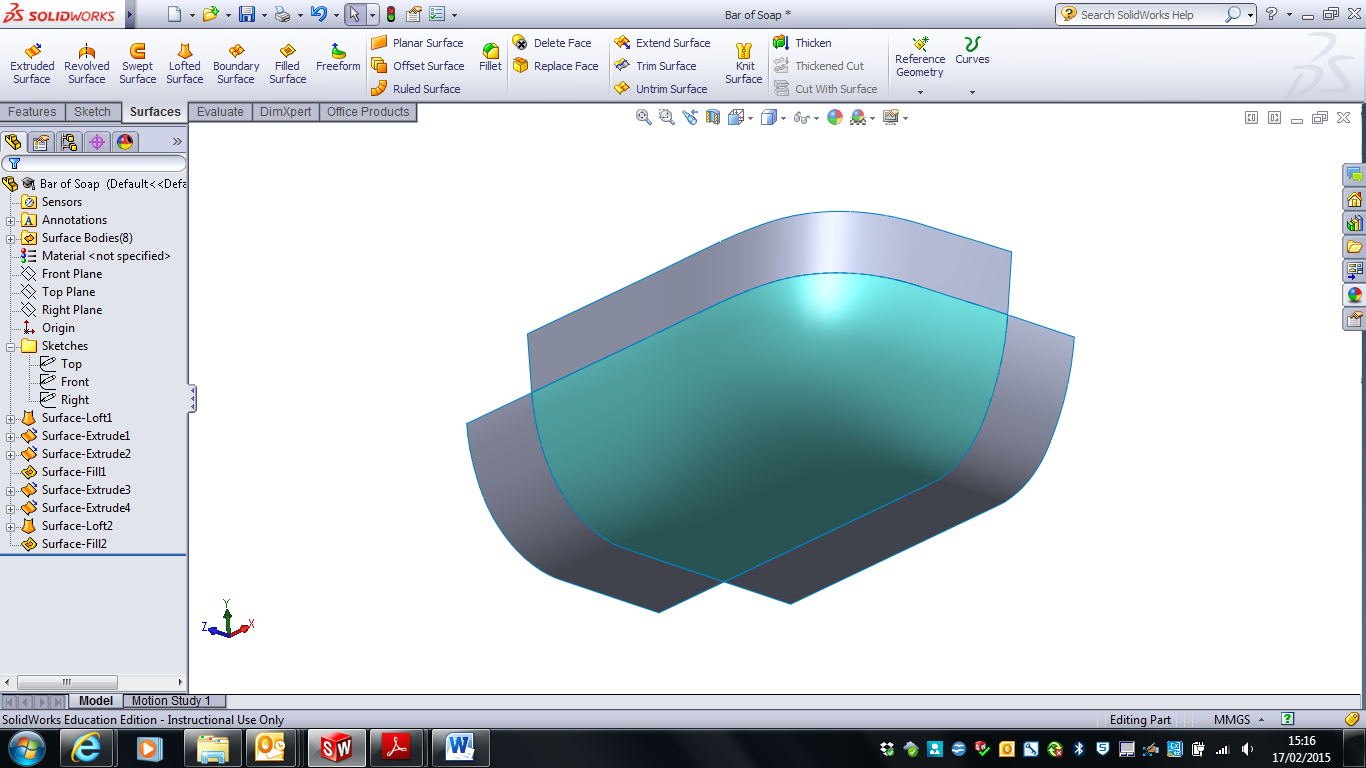 15.	Hide all of the reference surfaces that have been used to create the filled/boundary surface in 
step 14. 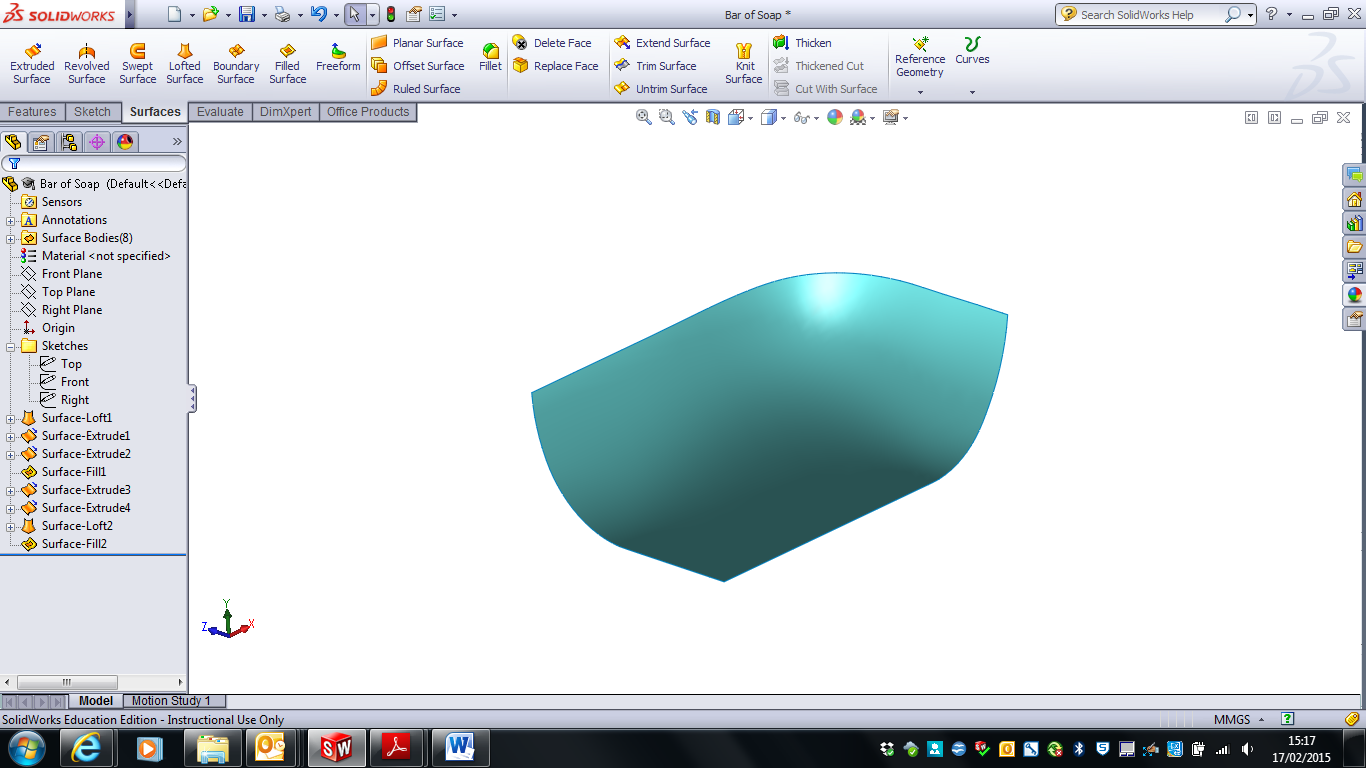 16.	Turn on the filled/boundary surface initially created in step 6. 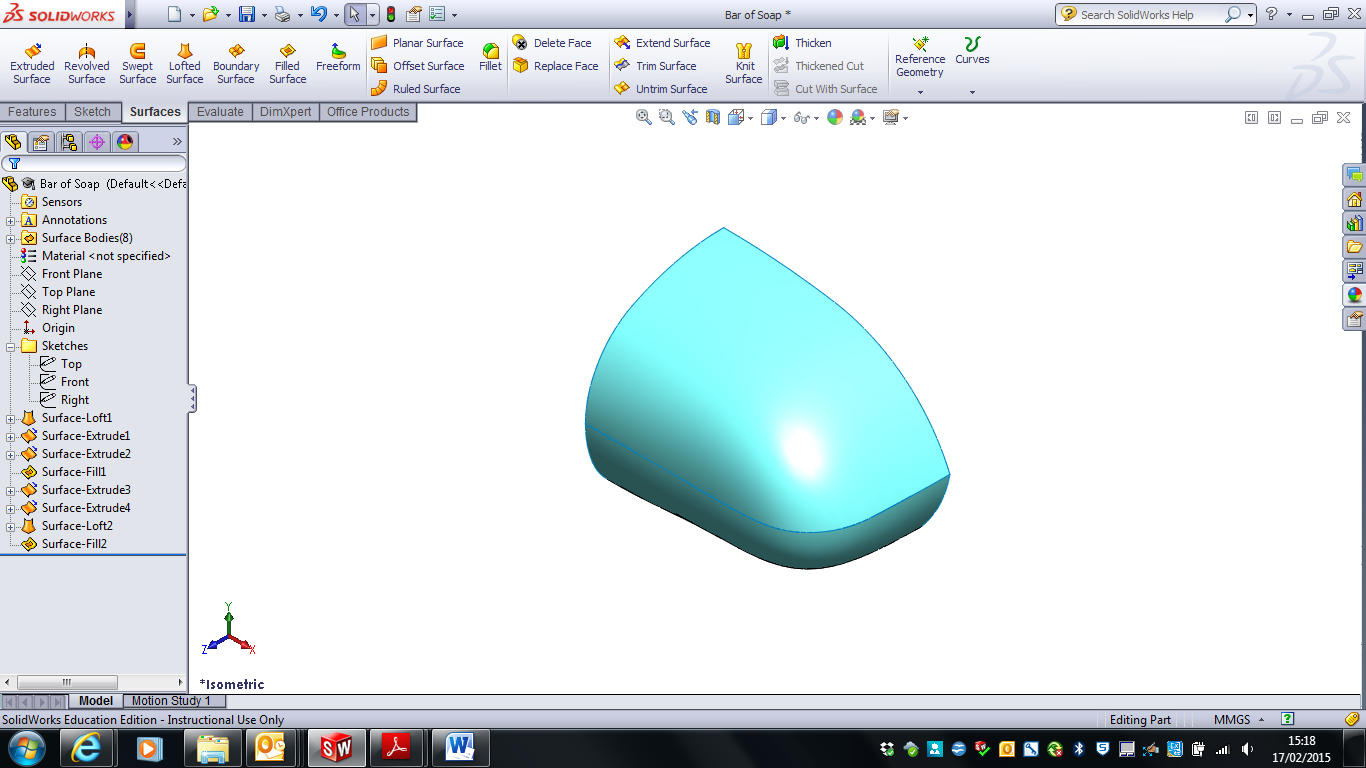 17.	Mirror both surface bodies about the Right reference plane. 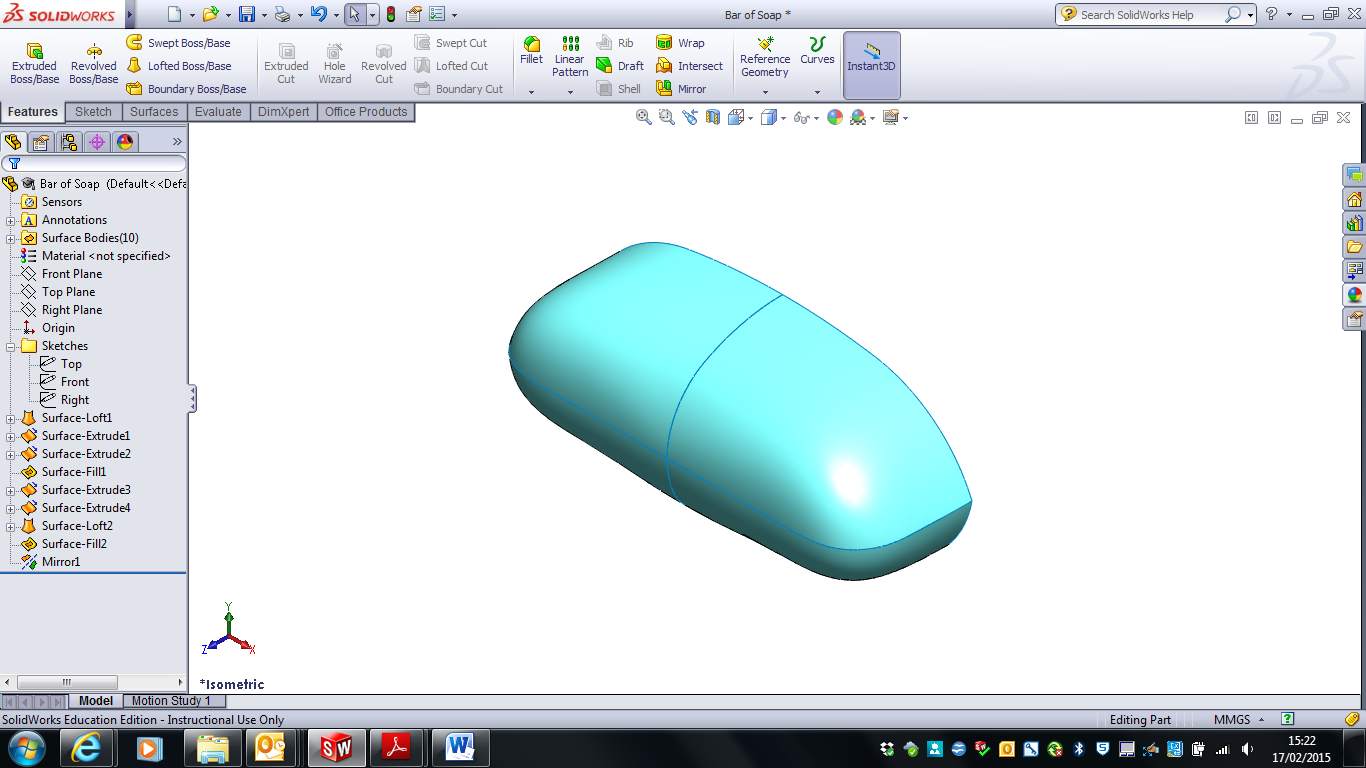 18.	Mirror all surface bodies about the Front reference plane. 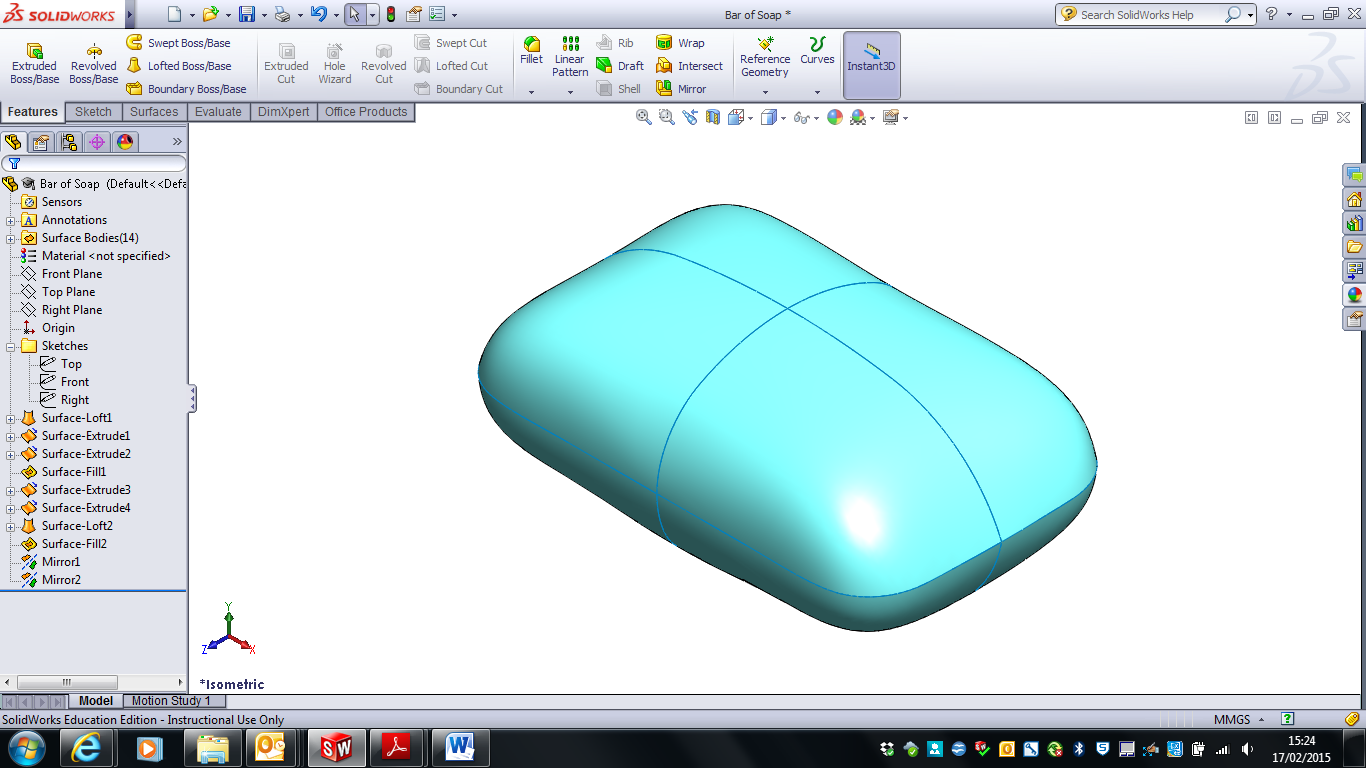 19.	Knit/merge/join all the surface bodies together and solidify the model. 20.	Save and close the component model.Activity 2Following the completion of the ‘Soap Bar’ demonstration. It is now important to interrogate the model. You will notice that some of the surfaces do not appear to form perfect surface geometry. See example below. 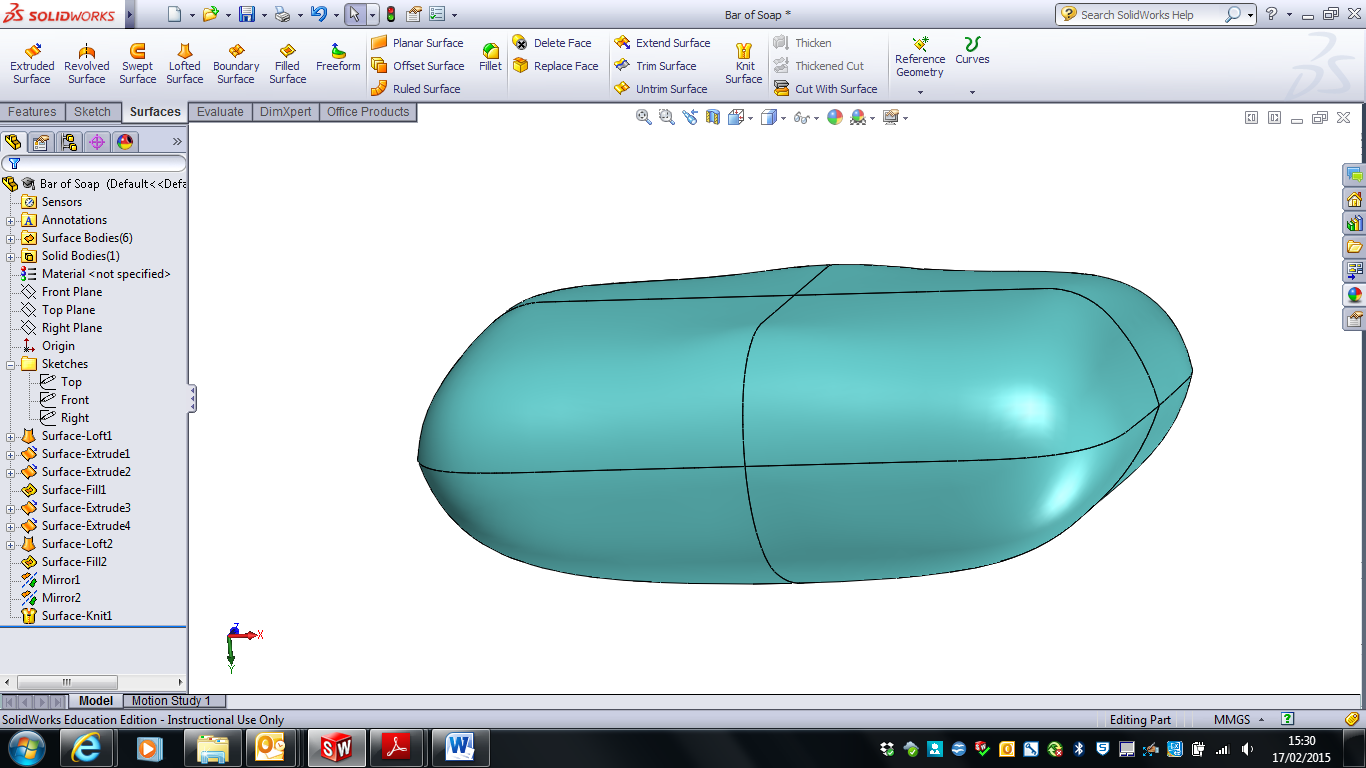 See the ‘bump’ in the surface when the model is flipped over.Based on your knowledge of surface modelling try modifying the sketch geometry used to construct the surfaces to try and remove the error. You may consider the following;Changing the original reference sketchesModifying the design of the barManipulating the size of radii within the sketchesAdding additional guide curves to assist the direction of the surface NOTE: You may have to delete some surfaces and add them again to make drastic changes to geometry.Activity 3Following the completion of the instructional activity carried out in activity 1, apply your knowledge of 3D surfacing techniques to complete the tutorials available online. http://learnsolidworks.com/solidworks_tutorials/how-to-model-a-deodorant-roller-in-solidworks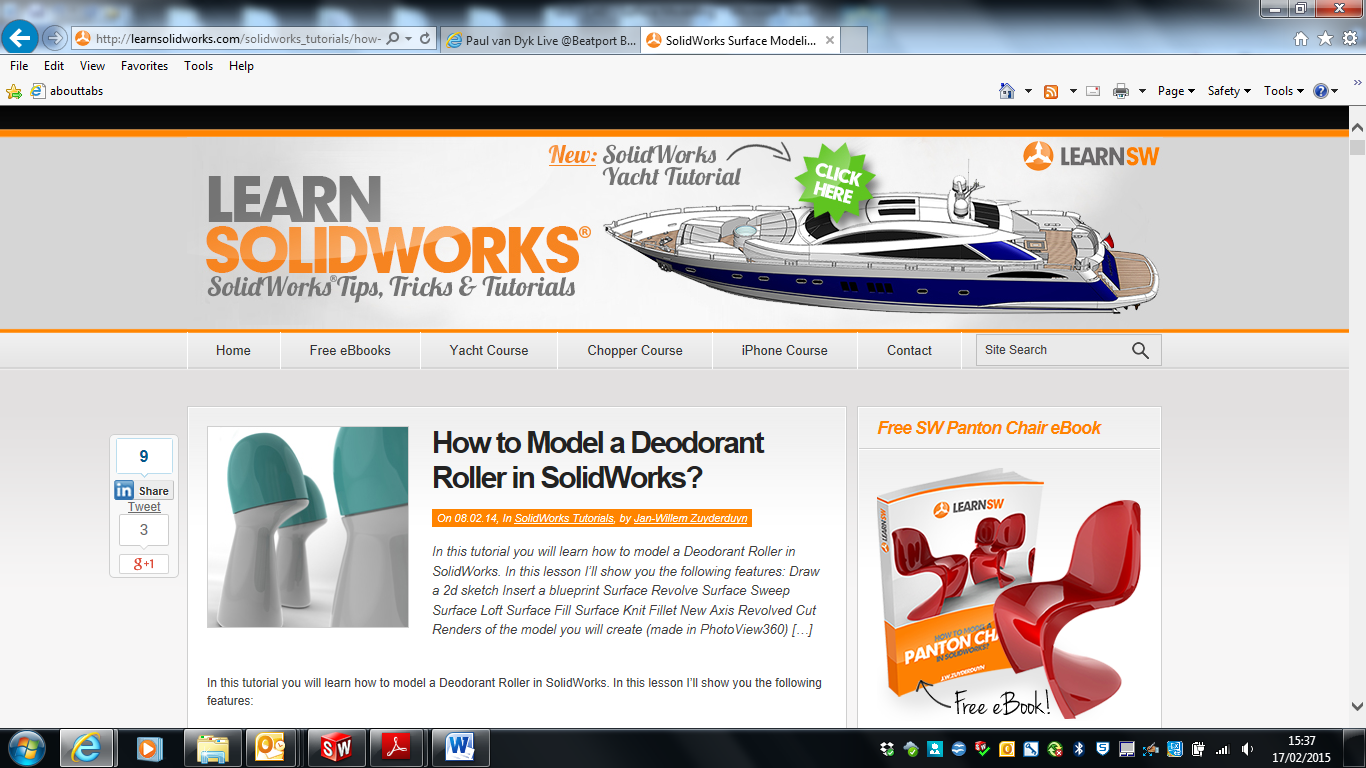 